BOROUGH OF KANE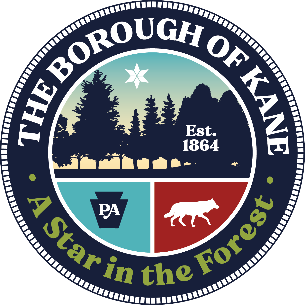 APPLICATION FOR DRIVEWAYAND CURB CUT PERMITDate Issued: ________________Property Owner’s Name: ____________________________________________________________________Owner Address: ___________________________________________________________________________Telephone: ________________________ Length of Opening:  _______________________________________________________________________Date of Opening: __________________________________________________________________________			(WORK TO BE COMPLETED WITHIN A 30-DAY PERIOD)Contractor Name: _________________________________________________________________________Address: _______________________________________________ Telephone: _______________________**NOTE: A 2-INCH LIP MUST BE LEFT FOR DRAINAGE PURPOSES*******************************************************************************************Signature of Applicant: ______________________________________________ Date: ________________Approved by: ______________________________________________________ Date: _______________****************************************************************************************THE OPENING WILL BE INSPECTED BY BOROUGH PERSONNEL WHEN COMPLETED   SKETCH: 